Role Descriptionheadspace Family and Friends CommitteeWhat is the Family and Friends Committee (FAFC)?The FAFC is a diverse group of volunteers that provide consultation and guidance to headspace staff around the needs of family members and friends of young people in the community. Along with the Youth Advisory Committee (YAC) the FAFC assist with guiding the direction of headspace Parramatta, particularly around increasing the engagement of family and friends in the community, and providing better support to carers of young people accessing headspace services. The aim of the FAFC is to give those that support and care for young people in the community the opportunity to provide feedback and input into the strategic direction of headspace Parramatta. The FAFC will be involved in the development of projects in the local community and within headspace to make our service more family-friendly. Responsibilities of the FAFCParticipate in bi-monthly meetingsProvide advice and feedback around the strategic direction and development of headspace servicesBe involved in the improvement and evaluation of headspace servicesBe involved in the development and delivery of community awareness projects and campaigns focused around reducing stigma and increasing mental health literacy in the local community Advocate for improved services to address the needs of family and friends in the local communityRepresent and advocate for the needs of family and friends in headspace leadership meetings, team meetings, and consortium/partnership meetingsUndertake training about headspace, youth mental health, and other associated topicsAs an individual you will:Have experience supporting or caring for a young person on their mental health recovery journeyBe passionate about youth mental health and improving youth mental health servicesThe ability to work in a team and participate in group discussion as well as working independently The ability to balance personal responsibilities with the demands of the FAFC positionHave the motivation, willingness, and commitment to participate and respond to communications on an ongoing basisBe willing to talk about youth mental health issuesHave reliable access to the internet 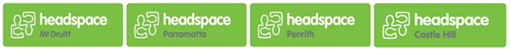 